РАБОЧИЙ ЛИСТ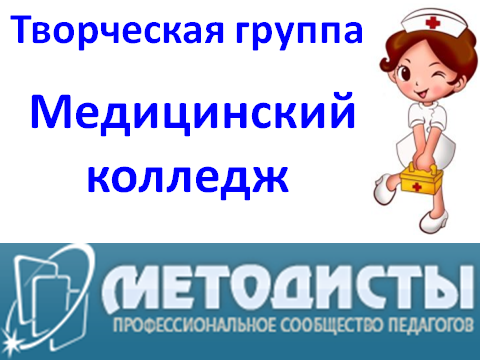 участника Всероссийского конкурса психолого-педагогических знаний"Педагогический марафон - 2014"Результаты выполнения конкурсных заданийКритерии оценки выполнения конкурсных заданийЗа каждый правильный ответ начисляется 1 балл.Победитель должен набрать 30 балловПобедитель I степени - от 28 до 29 баллов.Победитель II степени - 26 до 27 баллов.Победитель III степени - от 24 до 25 баллов.Лауреат - от 21 до 23 баллов.Сертификат участника получают конкурсанты, набравшие  20 баллов и менее.Результат участия в конкурсе    Халитова Наталья Леонидовна                                                                                  (ФИО заполняет конкурсант)Количество набранных  баллов - ________23___________                                                                                (заполняет член жюри)Член жюри -    Кириченко Г.А.                                        (ФИО)ФамилияхАЛИТОВАИмянАТАЛЬЯОтчестволЕОНИДОВНАДолжностьУЧИТЕЛЬ МУЗЫКИМесто работы полностью мбоу «кУЕДИНСКАЯ СРЕДНЯЯ ОБЩЕОБРАЗОВАТЕЛЬНАЯ ШКОЛА №1 – бАЗОВАЯ ШКОЛА»№ заданияОтветконкурсантаСовпадение с эталоном(заполняет член жюри)№ заданияОтветконкурсантаСовпадение с эталоном(заполняет член жюри)№ заданияОтветконкурсантаСовпадение с эталоном(заполняет член жюри)1Г+11А+21А-2А+12В+22В+3В-13Б+23Б-4В+14Г-24А+5А+15В+25Г+6Г+16Б+26Б-7А+17Г+27Г+8А+18Г-28ФЛЕГМАТИК+9Б+19Б-29ХОЛЕРИК+10Г+20Б+30МЕЛАНХОЛИК+